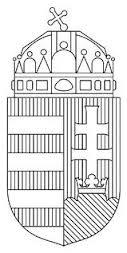 BARANYA MEGYEI RENDŐR-FŐKAPITÁNYSÁGBŰNÜGYI IGAZGATÓSÁGBŰNMEGELŐZÉSI OSZTÁLYELEKTRONIKUS LAKOSSÁGI BŰNMEGELŐZÉSI INFORMÁCIÓS RENDSZER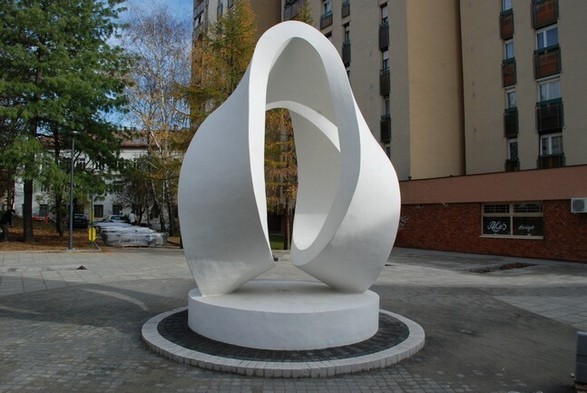 VakációÚjra itt a június, véget ér az iskola. Beköszönt a gyerekek által várt nyári szünet! A családban sokan, sokféleképpen élik meg ezt az időszakot. A gyerekek örülnek a szünetnek, de a szülőknek most kezdődnek a kihívásokkal teli hónapok. Vannak, akik már tavasszal készülnek a nyárra, itt egy hét, ott kettő. Gondosan megtervezik a nyári hónapokat, hogy hasznos elfoglaltságot tudjanak biztosítani gyermekeiknek. A másik véglet viszont az, aki csak akkor eszmél rá az iskolai szünet adta kihívásokra, mikor kézhez kapja gyermeke bizonyítványát. Léteznek olyan családok, ahol a gyermek kipróbálhatja magát a különböző táborokban és a számítógépes táborból már a színjátszó- vagy iskolai tábor következik. Ha kifogyunk a táborok adta lehetőségekből a szerencsésebbek számára még mindig ott vannak a nagyszülők, távoli rokonok. Sok családban azonban problémát jelent, hogy a gyermeket a nyári szünet alatt le tudják kötni érdekes, értelmes elfoglaltsággal. Esetenként előfordul, hogy marad a közeli játszótér, a bevásárló központok kirakatai. Mindenki másképpen éli meg a nyári szünetet. 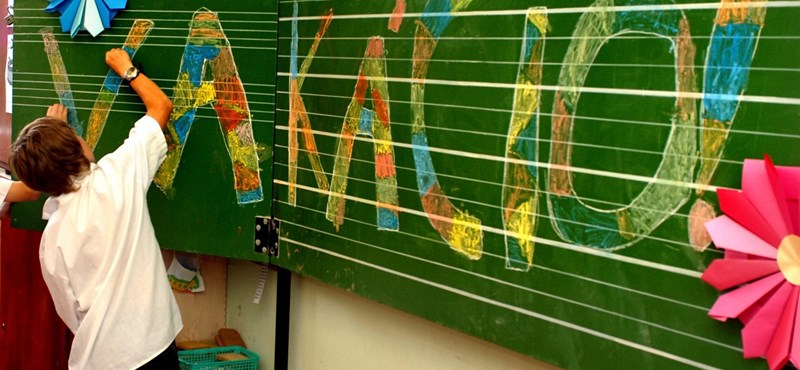 Ne feledkezzünk meg arról sem, hogy amennyire gondtalan és felhőtlen lehet ez az időszak, annyira rejthet veszélyeket is magában. A szülők, nagyszülők munka mellett esetenként nem tudnak kellő figyelmet fordítani az otthon hagyott gyermekükre, gyermekeikre. A céltalan időtöltés sokszor vezetheti rossz irányba a fiatalokat. Tervezzék meg közösen a nyári programokat, ezzel is segítve a gyermek hasznos időtöltését, mert ezáltal csökkenthető vagy elkerülhető az áldozattá válás kockázata. Mindig legyen tudomása arról, hogy hol tartózkodik a gyermeke. Ahhoz, hogy fiatalok számára a nyári időszak vidám és problémamentes legyen, fogadják meg tanácsainkat és hívja fel gyermeke figyelmét a következőkre: Legyen mindig óvatos az idegenekkel szemben! Ne engedjen be idegent a lakásba, illetve az utcán se menjen el idegennel sehova! Ne hagyják őrizetlenül pénzüket, értékeiket (kerékpárt, mobiltelefont, stb.)!A fiatalok kommunikációs csatornái az interneten lévő közösségi oldalak. Figyelmeztessék gyermekeiket az internet veszélyeire, szabályaira. Óvjuk meg gyermekeinket a világháló káros tartalmaitól, kockázataitól. Használjon megfelelő szűrőprogramot.Amennyiben a fiatalok éjszakai-, vagy éjszakába nyúló programon vesznek részt, közlekedjenek csoportosan, vagy lehetőleg felnőtt kíséretében és figyeljenek egymásra!Amennyiben a család egy közös nyaralás folytán otthonuktól távol töltik a szabadságot, gondoskodjanak annak megfelelő védelméről! Elutazásukról a közösségi oldalakon csak utólag számoljanak be ismerőseiknek! Kérjenek meg egy rokont, barátot, szomszédot, aki a nyaralásuk alatt figyel a lakásukra, otthonukra!  Javasoljuk a Városvédő - Kezedben a biztonságod! telefonos alkalmazás használatát.http://kezedbenabiztonsagod.hu/Kábítószer-Ellenes Világnap 2018. /június 26.Az ENSZ döntése alapján június 26-át 1987 óta Kábítószer-ellenes Világnapként tartjuk számon.Ezen a napon deklarálták, hogy a kábítószer-probléma visszaszorítása érdekében a nemzetek összefogására, a kereslet- és kínálatcsökkentés egyensúlyára épülő beavatkozásokra van szükség. Az ENSZ Kábítószer-ellenőrzési és Bűnmegelőzési Hivatala (UNODC) minden évre megfogalmazza a nap témáját, és az UNDOC területi irodáin keresztül emberek millióit mozgósítja a nap megtartására. 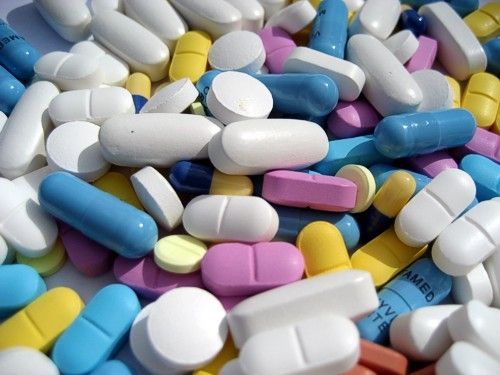 Forrás:http://www.police.hu/hu/hirek-es-informaciok/bunmegelozes/ifjusagvedelem/kabitoszer-ellenes-vilagnapLásd: „Biztonságos szórakozás” című mellékletA 2018. évi Kábítószer-Ellenes Világnap” alkalmából az alábbi programokkal várja az érdeklődőket:„Kábítószer-Ellenes Világnap” alkalmával a Pécsi Rendőrkapitányság bűnmegelőzési standdal kitelepül.Időpont: 2018. június 21.Helyszín: „Tettye Coffee” kávézó „MENTESSÉGEDRE” elnevezésű drogprevenciós napot tart a Szigetvári Rendőrkapitányság. Időpont: 2018. június 26.Helyszín: „IFI Sziget Ifjúsági Klub” (Szigetvár)„A szülők és a családok a Rendőrség kiemelt partnerei a kábítószerbűnözésmegelőzésében” Amennyiben kábítószerbűnözés témakörben kérdése van, vagy segítségre van szüksége keresse az illetékes drogprevenciós összekötő tisztet:Pécsi RendőrkapitányságPécs, Vargha D. u. 3.Dr. Gáborné Kiffer Krisztina r. őrnagytel.: 504-400/ 15-01-es melléke-mail: gabornek@baranya.police.hu-------------------------------------------------------------------------------Komlói RendőrkapitányságKomló, Berek utca 10.Vojnics Tímea r. őrnagytel.: 584-400/ 43-42-es melléke-mail: vojnicst@baranya.police.hu-------------------------------------------------------------------------------Mohácsi RendőrkapitányságMohács, Deák tér 1.Ernsztné Csáki Melinda r. századostel.: 504-400/ 42-76-es melléke-mail: csakim@baranya.police.hu-------------------------------------------------------------------------------Siklósi RendőrkapitányságSiklós, Batthyány Kázmér utca 7.Keresztes Viktória r. törzszászlóstel.: 352-231/ 44-08-as melléke-mail: keresztesv@baranya.police.hu-------------------------------------------------------------------------------Szigetvári RendőrkapitányságSzigetvár, Vár u. 6Kovács-Gelencsér Szilvia r. őrnagytel.: 504-400/ 41-74-es melléke-mail: gelencsersz@baranya.police.hu-------------------------------------------------------------------------------112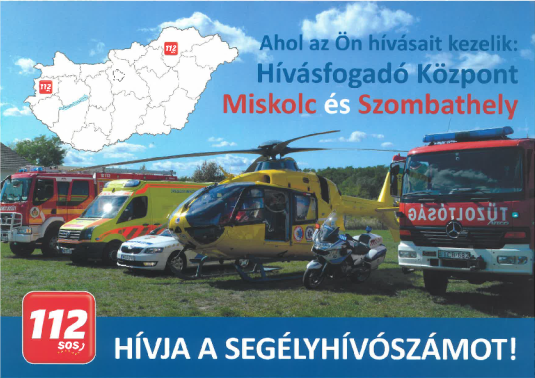 INGYENESEN HÍVHATÓ BÁRMELY TELEFONHÁLÓZATBÓLCSAK VÉSZHELYZETBEN HÍVHATÓA HÍVÁS SORÁN A MENTŐK, A RENDŐRSÉG ÉS A KATASZTRÓFAVÉDELEM SEGÍTSÉGÉT KÉRHETIKGYORS SEGÍTSÉGNYÚJTÁST KAPPONTOSAN, ÉRTHETŐEN FOGALMAZZONADJA MEG NEVÉT, ELÉRHETŐSÉGÉTMONDJA MEG MI TÖRTÉNT, A VÉSZHELYZET JELLEGÉT, AZ ESEMÉNY PONTOS CÍMÉT, HELYÉT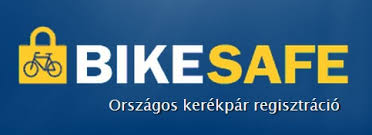 Bikesafe program/ Kerékpár gravírozásA következő időpontban és helyszínen minden kedves érdeklődőt szeretettel várunk:2018. június 21. 10-18 óra között Baranya Megyei Rendőr-főkapitányság/ Pécs, Athinay út 7-9. Keresse a facebook oldalunkat, ahol számtalan bűn- és balesetmegelőzéssel kapcsolatos információ elérhető! 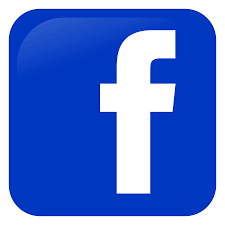   	https://www.facebook.com/mindentabiztonsagert/Látogasson el a honlapunkra, ahol megelőzéssel kapcsolatos hasznos információkat találhat!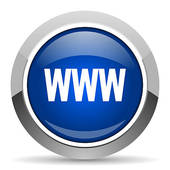 www.mindentabiztonsagert.huAbban az esetben, ha bűncselekmény áldozatává/ károsultjává válik, haladéktalanul hívja a rendőrséget!Rendőrség hívószámai:107   és   112Baranya Megyei Rendőr-főkapitányságBűnmegelőzési Osztálya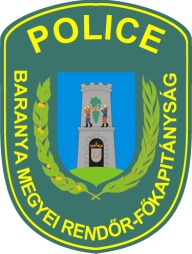 